Инвестиционная площадка № 67-10-45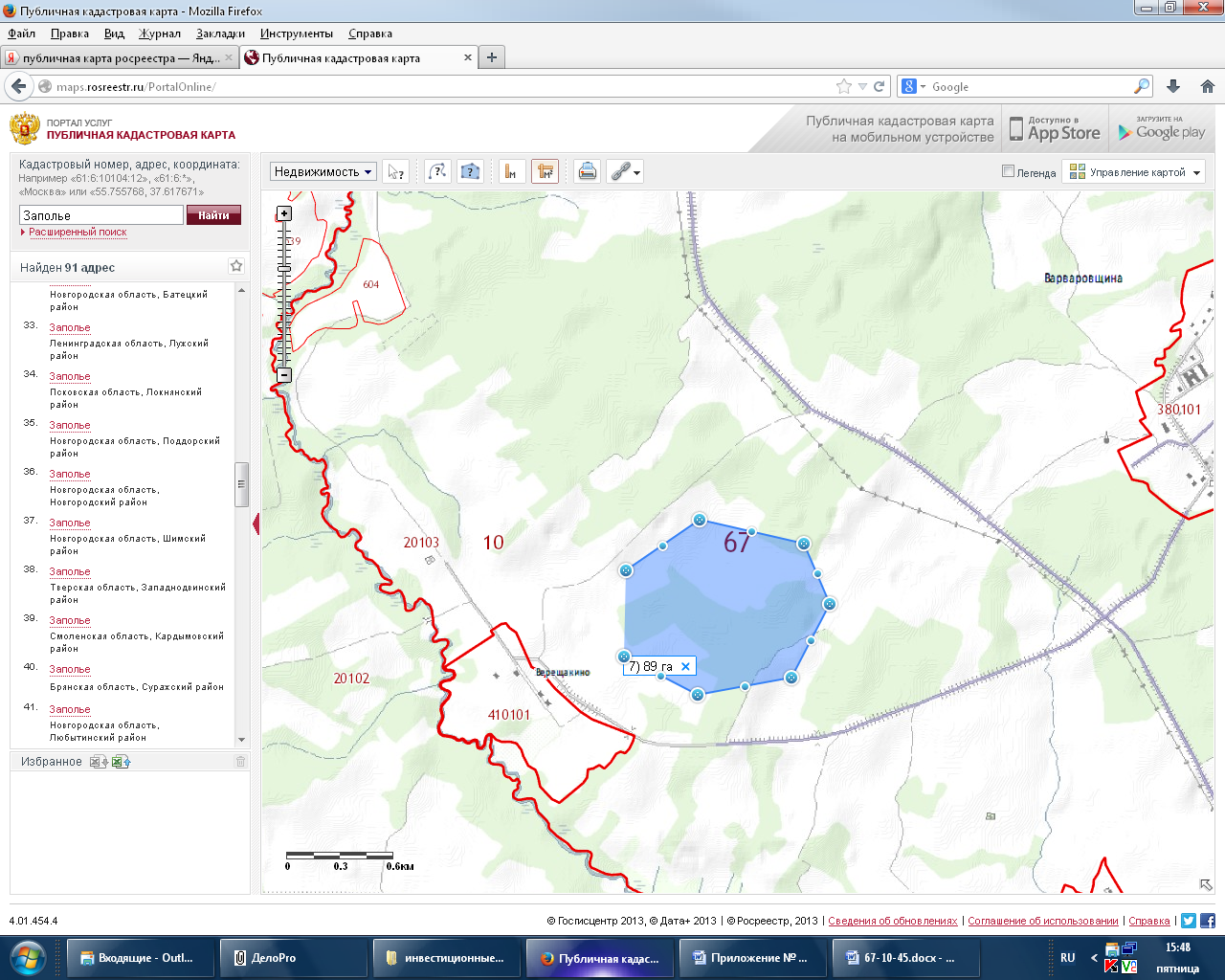 1. Месторасположение:- Смоленская область, Кардымовский район, деревня Верещакино;- расстояние до г. Москвы: 325 км;- расстояние до г. Смоленска: 49 км;- расстояние п. Кардымово 6 км.2. Характеристика участка:- площадь – 325100 кв.м.;- категория земель – земли сельхозназначения;- форма собственности – собственность не разграничена.3. Подъездные пути:- 4,5 км от дороги с асфальтовым покрытием Кардымово – трасса Москва - Минск,- 7 км до Ж/Д Москва – Западная Европа (ст. Кардымово);4. Инженерные коммуникации:- газоснабжение - нет, - электроснабжение - нет,-  водоснабжение - отсутствует.5. Условия предоставления:аренда, выкуп